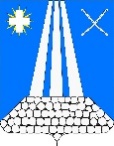 Совет Некрасовского  сельского поселенияУСТЬ-ЛАБИНСКОГО районаРЕШЕНИЕ25 февраля 2022 г.					                                      № 5ст. Некрасовская 					                     	Протокол № 36О внесении изменений в решение Совета Некрасовского сельского поселения Усть-Лабинского района от 18.10.2017 года № 1 протокол № 44 (с изменениями от 24.07.2018 № 4 протокол № 56, от 10.06.2019 года № 7 протокол № 69, от 23.04.2021 № 2 протокол № 24) «Об утверждении Правил благоустройства территории Некрасовского сельского поселения Усть-Лабинского районаВ целях приведения в соответствие с действующим законодательством Российской Федерации нормативно-правовых актов органов местного самоуправления, руководствуясь методическими рекомендациями для подготовки правил благоустройства территорий поселений, городских округов, внутригородских районов, утвержденными приказом Министерства строительства и жилищно- коммунального хозяйства Российской Федерации от 13 апреля 2017 года № 711/пр., Уставом Некрасовского сельского поселения Усть-Лабинского района,  Совет Некрасовского сельского поселения Усть-Лабинского района р е ш и л:1.	Внести в приложение к решению Совета Некрасовского сельского поселения Усть-Лабинского района от 18 октября 2017 года №1 протокол № 44 (с изменениями от 24.07.2018 № 4 протокол № 56, от 10.06.2019 года № 7 протокол № 69, от 23.04.2021 № 2 протокол № 24) «Об утверждении Правил благоустройства территории Некрасовского сельского поселения Усть-Лабинского района» следующие изменения: 1)	часть 6.1 раздела 6 дополнить абзацем, следующего содержания:«На землях общего пользования населенных пунктов, а также на территориях частных домовладений, расположенных на территориях населенных пунктов Некрасовского сельского поселения Усть-лабинского района, запрещается разводить костры, использовать открытый огонь для приготовления пищи вне специально отведенных и оборудованных для этого мест, а также сжигать мусор, траву, листву и иные отходы, материалы или изделия, кроме мест и (или) способов, установленных органами местного самоуправления Некрасовского сельского поселения Усть-Лабинского района»;2. Общему отделу администрации Некрасовского сельского поселения Усть-Лабинского района (Анисимовой Т.А.) опубликовать настоящее решение в районной газете «Сельская новь» и разместить на официальном сайте администрации Некрасовского сельского поселения Усть-Лабинского района www.nekrasovskoesp.ru. 3. Контроль за выполнением настоящего решения оставляю за собой.4. Настоящее решение вступает в силу со дня его официального опубликования.Председатель совета Некрасовского сельского поселенияУсть-Лабинского района                                                      	Н.С. ШаповаловаГлава Некрасовского сельского поселения Усть-Лабинского района                                     			Т.Ю. Скорикова 